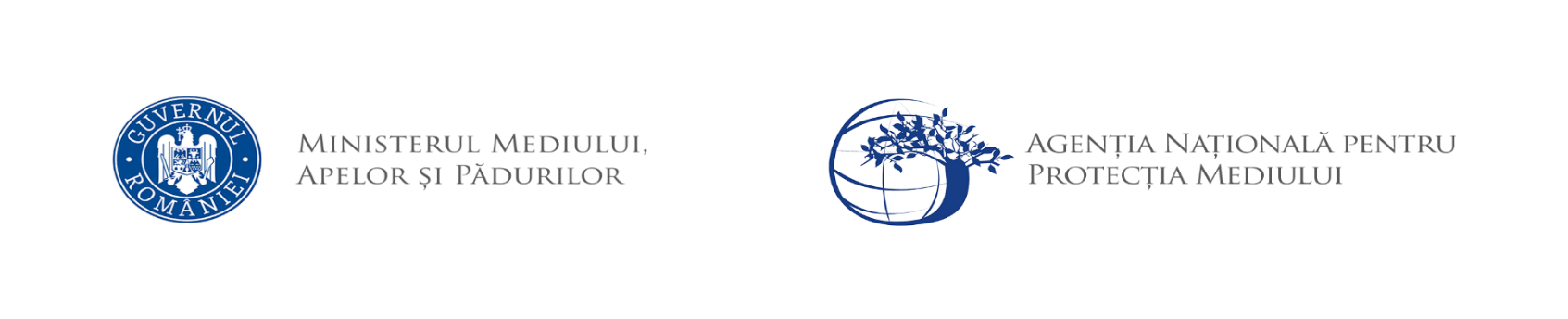 AGENȚIA PENTRU PROTECȚIA MEDIULUI DÂMBOVIȚA                                11.03.2024 PROIECT DECIZIA ETAPEI DE ÎNCADRARE 11.03.2024Ca urmare a solicitării de emitere a acordului de mediu adresate de Vlad Laura – Maria, in calitate de reprezentant al S.C. LEZAYRE DEVELOPMENTS S.R.L., cu domiciliul in comuna Pietrari, sat Pietrari, strada  Valea Câmpului, nr. 59, județul Dâmbovița, înregistrată la Agenția pentru Protecția Mediului (APM) Dâmbovița cu nr. 14766 din 29.11.2023, în baza Legii nr. 292/2018 privind evaluarea impactului anumitor proiecte publice şi private asupra mediului şi a Ordonanţei de urgenţă a Guvernului nr. 57/2007 privind regimul ariilor naturale protejate, conservarea habitatelor naturale, a florei şi faunei sălbatice, aprobată cu modificări şi completări prin Legea nr. 49/2011, cu modificările şi completările ulterioare,Agenția pentru Protecția Mediului (APM) Dâmbovița decide, ca urmare a consultărilor desfăşurate în cadrul şedinţei Comisiei de analiză tehnică din data de 22.02.2024 că proiectul ,,Extindere hală metalică pentru instalare elemente ”, propus a fi amplasat în comuna Pietrari, str. Valea Câmpului, nr. 13, județul Dâmbovița, nu se supune evaluării impactului asupra mediului, evaluării adecvate și impactului asupra corpurilor de apăJustificarea prezentei decizii:I. Motivele pe baza cărora s-a stabilit luarea deciziei etapei de încadrare in procedura de evaluare a impactului asupra mediului sunt următoarele:a) proiectul se încadrează în prevederile Legii nr. 292/2018 privind evaluarea impactului anumitor proiecte publice şi private asupra mediului, anexa nr. 2, pct. 10, lit. b;b) impactul realizării proiectului asupra factorilor de mediu va fi redus pentru sol, subsol, vegetație, fauna și nesemnificativ pentru ape, aer și așezările umane;c) nu au fost formulate observaţii din partea publicului în urma mediatizării depunerii solicitării de emitere a acordului de mediu respectiv, a luării deciziei privind etapa de încadrare;1. Caracteristicile proiectuluimărimea proiectului:Lucrarea propusă se va realiza în județul Dâmbovița, comuna Pietrari, sat Pietrari în proprietatea S.C. LEZAYRE DEVELOPMENTS S.R.L. Pe acest teren urmează a se amplasa următoarele obiecte:Obiectul 1 – Extindere atelier producție;Date de bilanț ale planului general:Suprafață teren: 3.062 mpSuprafața NC 70171: 1.452 mpSuprafața NC 70514: 1.610 mpSuprafața construită: 726,85 mpSuprafața construită existentă: 470,85 mpSuprafața construită propusă: 256 mpSuprafața desfășurată: 781,85 mpSuprafața desfășurată existentă: 525,85 mpSuprafața desfășurată propusă: 256 mpPOT existent: 15,37%CUT existent: 0,17POT propus: 23,73%CUT propus: 0,25Suprafață alei carosabile/pietonale: 720 mpSuprafață spatii verzi: 1.615,15 mpConform planului de amplasament și delimitare a bunului imobil, vecinătățile terenului pe care urmează să se realizeze proiectul sunt: Nord: Str. Valea Campului (NC 70725);Sud: Sugeac Nicolae;Est: Sugeac Nicolae;Vest: Societatea Lezayre Developments SRL (NC 70515).Accesul la teren se face din Str. Valea Campului (NC 70725), aflat în partea de Nord a imobilului.Caracteristicile principale ale construcțiilor din cadrul obiectivului de investițiiObiectul 1: Extindere atelier producțieFuncţiune: atelier de producție elemente modulare din lemn pentru realizarea caselor;Suprafața construită propusă = 256 mp;Suprafaţa desfăşurată propusă = 256 mp;Pereți și Invelitoare: panouri multistrat;Infrastructura: fundații izolate din beton armat, grinzi de fundare beton armat. Dimensionarea acestor fundații s-a făcut având in vedere recomandările studiului geotehnic privind natura terenului de fundare. Suprastructura: este o structură metalică modulară, preuzinată, alcatuită din cadre metalice. Structura are in componența ei stâlpi metalici, grinzi metalice, pane metalice, contravântuiri în planul acoperişului, metalice.Pereții de închidere si cei de compartimentare sunt executaţi din panouri multistrat. Fixarea pereților pe structura de rezistenta se realizeaza prin intermediul unor profile metalice rectangulare. Invelitoarea se realizează din panouri multistrat ce vor fi fixate pe pane prin intermediul unor șuruburi autofiletante. In invelitoare vor fi montate luminatoare din policarbonat pentru a asigura lumina naturală in zona de producție. Hala va fi prevăzută cu un sistem de jgheaburi și burlane vopsite anticoroziv, pentru scurgerea apelor pluviale de pe acoperiș.Toate panourile multistrat folosite la pereți și invelitoare vor fi tratate anticoroziv. La imbinarea pereților de inchidere cu soclul se va prevede un sort din tablă tratată anticoroziv și etanșare cu silicon pentru a se evita pătrunderea apei in interiorul halei.Marginile panourilor de acoperiș și imbinările pereților la colțurile clădirii vor fi protejate cu elemente metalice tratate anticoroziv.Fluxul tehnologic existent cuprinde urmatoarele etape:Pregătirea materiilor prime:Tratarea consta in:Cojire – îndepărtarea cojii buşteanului;Secţionare –operaţie de taiere transversala a buşteanului;Retezare – dubla tăiere a buşteanului la o lungime predefinita;Rindeluire – pregătirea faţetelor astfel incat sa fie paralele;Etapeleele de munca constau in:Retezare la lungime – piesele de lemn au fost tăiate transversal pentru a obţine diferite lungimi;Rindeluire – reducerea grosimii scândurilor;Calibrare – scândurile, capriorii se aduc la aceeaşi grosime prin calibrare;Slefuire – fetele si colturile unei piese sunt făcute plane si netede;Profilare – operaţie in care se obţin piese cu profiluri bine conturate la colturi si /sau capăt / baza;Frezare – obţinerea de suprafeţe si colturi cu profiluri bine definite;Găurire – piesele de lemn sunt găurite;Asamblarea consta in:Unirea diferitelor piese pentru obţinerea produsului final;Ambalarea, depozitarea si expeditia diverselor elemente din lemn obtinute.Fluxul de productie debitareReceptionarea bustenilor din lemn;Depozitarea bustenilor receptionati;Secţionare – operaţie de taiere transversala a buşteanului;Retezare – dubla tăiere a buşteanului la o lungime predefinita;Debitarea in gater la grosimea necesara;Pentru desfasurarea activitatii specifice realizate prin prezentul proiect se utilizeaza urmatoarele dotari / echipamente. Precizam faptul ca echipamentele sunt moderne, in conformitate cu normele europene privind protectia mediului, astfel incat au un grad de poluare foarte redus.Ferestrau circular cu masa mobila Holzmann – Austria, model FKS 305VF – 3200masa mobila cu sistem de glisare de ultima generatie – pe role concave;unitate de pretaiere (incizor) cu motor independent;frecventa motoare 50 Hz;inclinare panaza la unghie de 45 grade cu afisaj ergonomic tip ceas montat pe manivela;rigla pentru piese mici lungime masa mobila: 3200 mm;latime masa mobila: 375 mmdiametru panza principala: 305 mm;putere motor principal: 4 kWMasina de frezat cu masa de cepuit si ax inclinabil Holzmann – Austria FS 300 SFPlatime masa mobila 350 mm;diametru ax 30 mm;inaltime ax 180 mm;inclinare ax 45 ͦ – 90 ͦputere motor 5,5 kWFerastrau panglica Holzmann Austrica model HBS 470diam. volantelor 470 mm;diam. de lucru l/i 465 / 290 mm;inclinare masa 535/ 485 mmputere motor 1,5 kWFerastrau radial – Framar Italiainaltime max. de taiere la 90ͦ: 100 mm;latime de taiere la 45ͦ: 50 mm;diam ax.: 350 mm;putere motor: 2,6 kWMasina combinata cu doua operatiuni indreptare / rindeluire – model HOB 410P:latime utila de indreptare: 410 mm;lungime totala mese: 1820 mm;span max de lucru: 5 mm;latime utile de rindeluire: 405 mm;grosime de lucru: 5 – 225 mm;putere motor principal: 4 kW;Instalatie locala de exhustare pentru rumegus – Holzmann ABS 3880:capacitate de exhaustare: 3880 mc/ h;suprafata de filtrare: 2,6 mp;2 saci coectori si 2 saci filtrantiputere motor: 1,35 kWMasina orizontala de slefuit – BS 2000:diam. masa: 2000 / 1000 mm;dimensiune banda: 6800 mm x 150 mm;viteza banda de slefuire: 20 m/ sec;putere motor: 3 kWMasina de slefuit cu banda verticala – KOS 2510:dimensiuni masa de lucru: 850 x 300 mm;viteza banda de slefuire: 16 m/s;putere motor: 1,1 kW.Avans automat – SF 444N – 8:nr. role de avans: 4 buc;diam. role: 120 mm;putere motor: 0,5 kW;Masina de prelucrat cu 4 fete – G 230 / 5U:nr. axe de lucru: 5 buc;turatii de lucru: 6000 rot/ min;diam. axe: 40 mm;viteza avans: 6-12 m/ min;Masina de calibrat – BULDOG 3:latime utila de lucru: 1100 mm;inaltime de lucru: 3 – 160 mm;putere motor principal: 11 kW;Umidometru – TESTO 616:rezolutie: 1%;acuratete: =/-1%;alimentare: baterie 9 V;Gater – Castor:Putere nominala: 9.3 kWCapacitate = 7 mc / ziLungime de taiere: 6.5 mc;Diametrul pana la 1 m.Racordarea la rețelele utilitare existente în zonă;a) Rețea electrică:Alimentarea cu energie electrică se realizează prin intermediul unui post de transformare amplasat la exterior, la limita proprietății.  Postul de tranformare aerian de 20/0.4 kV, putere 100 kVA, complet echipat cu stâlp de beton, separatori și branșament electric la tabloul electric general T.EG. Din postul de transformare se alimenteaza tabloul electric general. De la tabloul general, energia electrică se distribuie radial către toate receptoarele electrice prin intermediul cablurilor tip CYY sau CYY-F. Consumul de energie electrică se efectuează prin următoarele categorii de receptori electrici: iluminat artificial, echipamente specifice prelucrării lemnului, aparatura electrocasnică, pompe și ventilatoare.Iluminatul interior se realizează prin intermediul corpurilor de iluminat echipate cu lămpi fluorescente liniare, iar iluminatul exterior este realizat prin intermediul proiectoarelor cu sursa halogen, montate pe fațada clădirii.b) Rețea sanitară:Alimentarea cu apă a obiectivului se face prin intermediul unui puț forat de mică adâncime. Rețeaua de alimentare exterioară cu apă este realizată din conducte de PEHD.Distribuția apei la obiectiv se va realiza prin rețea de distribuție subterană din conducta de polietilenă.   Instalații de canalizare menajeră și pluvială. Apele uzate menajere colectate de la obiectele sanitare, sunt evacuate gravitațional prin curgere liberă, fiind direcționate către un bazin vidanjabil (V = 11,25 mc), urmand ca operatia de golire a acestuia sa se efectueze ori de cate ori va fi nevoie de catre o firmă specializată.Apele pluviale de pe drumurile din incintă vor fi directionate către spațiile inierbatec) Reţea termică:Sursa de căldură este asigurată de un sistem termic complet echipat cu funcționare pe combustibil solid având următoarele caracteristici:•	cazan cu ardere prin gazeificarea lemnului pentru preparare apă calda Tr/Tr: 80/60 C pentru incălzire, cu putere nominala 70 kW, racord electric 230V/ 50Hz, complet cu accesorii de montaj, coș de fum din inox coaxial cu dublu perete izolat fi 200/300 mm;•	boiler bivalent pentru preparare ACM cu capacitate de 300 l;•	vas de exapansiune închis cu membrană elastică, volum 100 l;•	butelie de egalizare a presiunii, DN100, complet cu manometru, termometru, robinet golire, robinet aerisire, stuț la partea inferioară pentru umplere, vane de sectorizare pe toate cele 6 racorduri;•	stație de alimentare cu apă ca instalație compactă de alimentare cu apă pentru legătura rezervorului preliminat. Compus din pompa centrifuga verticală normal aspiratoare de inaltă presiune cu mai multe trepte, din oțel inoxidabil, cu electromotor. Numarul pompelor: 1 buc, debit pe pompa: min. 0.60 l/s, inățimea de pompare: 23,00m;•	vas de expansiune – capacitate vas de expansiune: 200 litri, presiune max. de exercițiu: 10 bar,  diametru exterior: 600 mm;•	rezervor complet echipat, cu capacitatea de 1500 litri;•	electropompa submersibilă pentru ape uzate, debit pe pompa: 1 l/s, inăltimea de pompare: 10,00 m; electropompă submersibilă de puț;•	4 pompe de circulație in linie circuit cazan, circuit incălzire – readiatoare, circuit incălzire – aeroterme, pompă circulație in linie circuit boiler.
b) cumularea cu alte proiecte -   proiectul este o extindere a unei hale deja existente ; c) utilizarea resurselor naturale: se vor utiliza resurse naturale în cantităţi limitate, iar materialele necesare realizării proiectului vor fi preluate de la societăţi autorizate; d) producţia de deşeuri: deşeurile generate atât în perioada de execuţie cât şi în perioada de funcţionare vor fi stocate selectiv şi predate către societăţi autorizate din punct de vedere al mediului pentru activităţi de colectare/valorificare/eliminare; e) emisiile poluante, inclusiv zgomotul şi alte surse de disconfort: lucrările şi măsurile prevăzute în proiect nu vor afecta semnificativ factorii de mediu (aer, apă, sol, aşezări umane); f) riscul de accident, ţinându-se seama în special de substanţele şi de tehnologiile utilizate: in timpul lucrărilor de execuție pot apare pierderi accidentale de carburanți sau lubrefianți de la vehiculele si utilajele folosite; după punerea in funcțiune a obiectivului vor fi luate masuri de securitate şi paza la incendii;2. Localizarea proiectelor2.1. utilizarea existentă a terenului: teren in comuna comuna pietrari, sat pietrari județul Dâmbovița;2.2. relativa abundenţă a resurselor naturale din zonă, calitatea şi capacitatea regenerativă a acestora:  nu este cazul;2.3. capacitatea de absorbţie a mediului, cu atenţie deosebită pentru:zonele umede: nu este cazul;zonele costiere: nu este cazul;zonele montane şi cele împădurite: nu este cazul;parcurile şi rezervaţiile naturale: nu este cazul;ariile clasificate sau zonele protejate prin legislaţia în vigoare, cum sunt:  proiectul nu este amplasat în sau în vecinătatea unei arii naturale protejate;f) zonele de protecţie specială, mai ales cele desemnate prin Ordonanţa de Urgenţă a Guvernului nr. 57/2007 privind regimul ariilor naturale protejate, conservarea habitatelor naturale, a florei şi faunei sălbatice, cu modificările şi completările ulterioare, zonele prevăzute prin Legea nr. 5/2000 privind aprobarea Planului de amenajare a teritoriului naţional – Secţiunea a III – a – zone protejate, zonele de protecţie instituite conform prevederilor Legii apelor nr. 107/1996, cu modificările şi completările ulterioare, şi Hotărârea Guvernului nr. 930/2005 pentru aprobarea Normelor speciale privind caracterul şi mărimea zonelor de protecţie sanitară şi hidrogeologică: proiectul nu este inclus în zone de protecţie specială desemnate;    g) ariile în care standardele de calitate a mediului stabilite de legislaţie au fost deja depăşite: nu au fost înregistrate astfel de situaţii;     h) ariile dens populate: nu e cazul;    i) peisajele cu semnificaţie istorică, culturală şi arheologică: nu este cazul; 3. Caracteristicile impactului potenţial:        a) extinderea impactului: aria geografică şi numărul persoanelor afectate: impactul va fi local, numai în zona de lucru, pe perioada execuţiei;    b) natura transfrontieră a impactului:  nu este cazul;    c) mărimea şi complexitatea impactului: impact relativ redus şi local atât pe perioada execuţiei proiectului cât şi ulterior în perioada de funcţionare;    d) probabilitatea impactului: impact cu probabilitate redusă atât pe parcursul realizării investiţiei, cât şi după realizarea acestuia, deoarece măsurile prevăzute de proiect nu vor afecta semnificativ factorii de mediu (aer, apă, sol, aşezări umane);    e) durata, frecvenţa şi reversibilitatea impactului: impact cu durată, frecvenţă şi reversibilitate reduse datorită naturii proiectului şi măsurilor prevăzute de acesta. II. Proiectul propus nu intra sub incidenţa art. 28 din O.U.G. 57/2007 privind regimul ariilor naturale protejate, conservarea habitatelor naturale, a florei şi faunei sălbatice, cu modificările si completările ulterioare, amplasamentul propus nu se află în/sau vecinătatea unei arii naturale protejate sau alte habitate sensibile. III. Motivele pe baza cărora s-a stabilit neefetuarea evaluării impactului asupra corpurilor de apă: Societatea deține act de reglementare de gospodărire al apelor .Condiţiile de realizare a proiectului:    Titularul are obligaţia de a urmări modul de respectare a legislaţiei de mediu în vigoare pe toata perioada de execuţie a lucrărilor şi  după realizarea acestuia să ia toate măsurile necesare pentru a nu se produce poluarea apelor subterane, de suprafaţă, a solului sau a aerului.Respectarea condițiilor impuse prin avizele solicitate în Certificatul de Urbanism.Titularul are obligația respectării condițiilor impuse prin actele de reglementare emise/solicitate de alte autorități.Executarea lucrărilor se va face cu respectarea documentației tehnice depuse, a normativelor și prescriptiilor tehnice specifice;Se vor respecta măsurile de reducere și protecție menționate în memoriul de prezentare referitoare la executarea lucrărilor, pentru realizarea proiectului  în condiții de siguranță și cu impact minim posibil pe fiecare factor de mediu;Pentru  organizarea de şantier:depozitarea materialelor de construcţie şi a deşeurilor rezultate se va face în zone special amenajate fără să afecteze circulaţia în zonă;utilajele de construcţii se vor alimenta cu carburanţi numai în zone special amenajate fără a se contamina solul cu produse petroliere; întreţinerea utilajelor/mijloacelor de transport (spălarea lor, efectuarea de reparaţii, schimburile de ulei) se vor face numai la service-uri/baze de producţie autorizate;toate echipamentele mecanice trebuie să respecte standardele referitoare la emisiile de zgomot în mediu conform H.G. nr. 1756/2006 privind emisiile de zgomot în mediu produse de echipamentele destinate utilizării în exteriorul clădirilor; deşeurile menajere se vor colecta în europubelă şi se vor preda către unităţi autorizate;prin organizarea de şantier nu se vor ocupa suprafeţe suplimentare de teren, faţă de cele planificate pentru realizarea proiectului;pentru lucrările specifice de şantier se vor utiliza toalete ecologice;Protecţia apelornu se vor evacua ape uzate în apele de suprafaţă sau subterane, nu se vor manipula sau depozita deşeuri, reziduuri sau substanţe chimice, fără asigurarea condiţiilor de evitare a poluării directe sau indirecte a apelor de suprafaţă sau subterane;Protecţia aeruluimaterialele de construcţie se vor depozita în locuri închise şi ferite de acţiunea vântului, pentru evitarea dispersiei particulelor de praf, ciment, var etc.;materialele de construcţie pulverulente se vor manipula în aşa fel încât să se reducă la minim nivelul de particule ce pot fi antrenate de curenţii atmosferici;emisiile de poluanţi rezultaţi de la vehiculele rutiere trebuie să se încadreze în normele tehnice privind siguranţa circulaţiei rutiere şi protecţiei mediului, verificaţi prin inspecţia tehnică periodică; cantităţile anuale de poluanţi emişi din activitatea de transport se calculează folosind metodologia specifică;concentraţiile noxelor emise de la motoarele termice care funcţionează pe motorină nu vor depăşi limitele maxime admise de H.G. 743/2002;în perioadele secetoase şi ori de câte ori este nevoie  se vor umecta căile de acces pentru evitarea poluării cu praf; Protecția împotriva zgomotului - 	în timpul execuţiei proiectului şi funcţionării Nivelul de zgomot continuu echivalent ponderat A (AeqT) se va încadra în limitele SR 10009/2017/ C91 : 2020– Acustică Urbană - limite admisibile ale nivelului de zgomot din mediul ambiant; OM 119 / 2014 pentru aprobarea Normelor de igienă şi sănătate publică privind mediul de viaţă al populaţiei, cu modificările și completările ulterioare;Protecţia soluluiÎn perioada de construiremijloacele de transport vor fi asigurate astfel încât să nu existe pierderi de material sau deşeuri în timpul transportului;utilajele de construcţii se vor alimenta cu carburanţi numai în zone special amenajate fără a se contamina solul cu produse petroliere;întreţinerea utilajelor/mijloacelor de transport (spălarea lor, efectuarea de reparaţii, schimburile de ulei) se vor face numai la service-uri/baze de producţie autorizate;alimentarea cu carburanţi a mijloacelor de transport se va face de la staţii de distribuţie carburanţi autorizate, iar pentru utilaje alimentarea se va face numai cu respectarea tuturor normelor de protecţie  mediului; se vor amenaja spaţii amenajate corepunzător pentru depozitarea materialelor de construcţie şi pentru depozitarea temporară a deşeurilor generate;se interzice poluarea solului cu carburanţi, uleiuri uzate în urma operaţiilor de staţionare, aprovizionare, depozitare sau alimentare cu combustibili a utilajelor şi a mijloacelor de transport sau datorită funcţionării necorespunzătoare a acestora;  În perioada de funcționare-sunt interzise deversările neautorizate sau accidentale ale oricare substanţe poluante pe sol, în apele de suprafaţă sau freaticeModul de gospodărire a deşeurilorTitularul are obligaţia respectării prevederilor Ordonanței de Urgenţă a Guvernului României  privind  protecţia mediului nr. 195/2005, aprobată cu modificări şi completări  prin Legea nr. 265/2006, OUG 92/2021 privind regimul deşeurilor aprobată prin Legea nr. 17 din 2023;   În perioada de construcţie- deşeurile reciclabile rezultate în urma lucrărilor de construcţii  se vor colecta selectiv prin grija executantului lucrării, selectiv pe categorii şi vor fi predate la firme specializate în valorificarea lor; - deşeurile menajere se vor colecta în europubelă şi se vor preda către firme specializate;- preluarea ritmică a deşeurilor rezultate pe amplasament, evitarea depozitării necontrolate a acestora;- deșeurile generate vor fi eliminate sau valorificate numai prin operatori autorizați pe bază de contract;- este interzisă abandonarea deşeurilor sau depozitarea în locuri neautorizate; pe durata transportului deşeurile vor fi însoţite de documente din care să rezulte deţinătorul, destinatarul, tipul deşeurilor, locul de încărcare, locul de destinaţie, cantitatea;  Lucrări de refacere a amplasamentului- în cazul unor poluări accidentale se va reface zona afectată;- la încetarea activităţii se vor dezafecta construcţiile/instalaţiile existente şi se va readuce terenul la starea inițială în vederea utilizării ulterioare a terenului;MonitorizareaÎn timpul implementării proiectului: în scopul eliminării eventualelor disfuncţionalităţi, pe întreaga durată de execuţie a lucrărilor vor fi supravegheate:- respectarea cu stricteţe a limitelor şi suprafeţelor ;- modul de depozitare a materialelor de construcţie;- respectarea rutelor alese pentru transportul materialelor de construcţie;- respectarea normelor de securitate a muncii;- respectarea măsurilor de reducere a poluării;- refacerea la sfârşitul lucrărilor a zonelor afectate de lucrările de organizare a şantierului;- nivelul de zgomot – în cazul apariţiei sesizărilor din partea populaţiei datorate depăşirii limitelor admisibile se vor lua măsuri organizatorice şi/sau tehnice corespunzătoare de atenuare a impactului.Proiectul propus nu necesită parcurgerea celorlalte etape ale procedurilor de evaluare a impactului asupra mediului, evaluarea adecvată și evaluarea impactului asupra corpurilor de apă.Prezenta decizie este valabilă pe toată perioada de realizare a proiectului, iar în situaţia în care intervin elemente noi, necunoscute la data emiterii prezentei decizii, sau se modifică condiţiile care au stat la baza emiterii acesteia, titularul proiectului are obligaţia de a notifica autoritatea competentă emitentă.Orice persoană care face parte din publicul interesat şi care se consideră vătămată într-un drept al său ori într-un interes legitim se poate adresa instanţei de contencios administrativ competente pentru a ataca, din punct de vedere procedural sau substanţial, actele, deciziile ori omisiunile autorităţii publice competente care fac obiectul participării publicului, inclusiv aprobarea de dezvoltare, potrivit prevederilor Legii contenciosului administrativ nr. 554/2004, cu modificările şi completările ulterioare.Se poate adresa instanţei de contencios administrativ competente şi orice organizaţie neguvernamentală care îndeplineşte condiţiile prevăzute la art. 2 din Legea nr. 292/2018 privind evaluarea impactului anumitor proiecte publice şi private asupra mediului, considerându-se că acestea sunt vătămate într-un drept al lor sau într-un interes legitim.Actele sau omisiunile autorităţii publice competente care fac obiectul participării publicului se atacă în instanţă odată cu decizia etapei de încadrare, cu acordul de mediu ori, după caz, cu decizia de respingere a solicitării de emitere a acordului de mediu, respectiv cu aprobarea de dezvoltare sau, după caz, cu decizia de respingere a solicitării aprobării de dezvoltare.Înainte de a se adresa instanţei de contencios administrativ competente, persoanele prevăzute la art. 21 din Legea nr. 292/2018 privind evaluarea impactului anumitor proiecte publice şi private asupra mediului au obligaţia să solicite autorităţii publice emitente a deciziei prevăzute la art. 21 alin. (3) sau autorităţii ierarhic superioare revocarea, în tot sau în parte, a respectivei decizii. Solicitarea trebuie înregistrată în termen de 30 de zile de la data aducerii la cunoştinţa publicului a deciziei.Autoritatea publică emitentă are obligaţia de a răspunde la plângerea prealabilă prevăzută la art. 22 alin. (1) în termen de 30 de zile de la data înregistrării acesteia la acea autoritate.Procedura de soluţionare a plângerii prealabile prevăzută la art. 22 alin. (1) este gratuită şi trebuie să fie echitabilă, rapidă şi corectă.Prezenta decizie poate fi contestată în conformitate cu prevederile Legii nr. 292/2018 privind evaluarea impactului anumitor proiecte publice şi private asupra mediului şi ale Legii nr. 554/2004, cu modificările şi completările ulterioare.DIRECTOR EXECUTIV,Maria Morcoașe                                                 Șef Serviciu A.A.A.    Florian Stăncescu                                             Intocmit,consilier A.A.A                                           Amalia Didă     Șef Serviciu C.F.M.   Laura Gabriela Briceag                                               Intocmit,consilier C.F.M.                                            Nicoleta Vlădescu